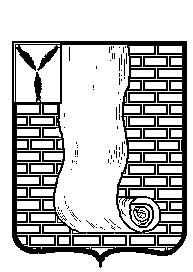  АДМИНИСТРАЦИЯКРАСНОАРМЕЙСКОГО МУНИЦИПАЛЬНОГО РАЙОНА САРАТОВСКОЙ ОБЛАСТИПОСТАНОВЛЕНИЕОб     утверждении      порядка отнесения имущества автономного или бюджетного учреждения к категории особо ценного движимого имуществаВ соответствии с Федеральным законом от 3 ноября 2006 г. N 174-ФЗ «Об автономных учреждениях», Федеральном законом от 12 января 1996 г. N 7-ФЗ «О некоммерческих организациях», постановлением Правительства Российской Федерации от 26 июля 2010 года N 538 «О порядке отнесения имущества автономного или бюджетного учреждения к категории особо ценного движимого имущества», руководствуясь Уставом Красноармейского муниципального района Саратовской области, администрация Красноармейского муниципального района ПОСТАНОВЛЯЕТ:1. Утвердить Порядок отнесения имущества автономного или бюджетного учреждения Красноармейского муниципального района Саратовской области или муниципального образования город Красноармейск Саратовской области к категории особо ценного движимого имущества согласно приложению.      2. Организационно - контрольному отделу администрации Красноармейского муниципального района опубликовать настоящее постановление путем размещения на официальном сайте администрации Красноармейского муниципального района в информационно телекоммуникационной сети «Интернет».      3. Настоящее постановление вступает в силу после его официального опубликования (обнародования).           4. Контроль за исполнением настоящего постановления оставляю за собой.Приложение
к постановлению администрации
Красноармейского муниципального района
Саратовской области
от 18.10.2022 г. N 905Порядок
отнесения имущества автономного или бюджетного учреждения Красноармейского муниципального района Саратовской области или муниципального образования город Красноармейск Саратовской области к категории особо ценного движимого имущества1. Настоящий Порядок отнесения имущества автономного или бюджетного учреждения Красноармейского муниципального района Саратовской области или муниципального образования город Красноармейск Саратовской области к категории особо ценного движимого имущества (далее - Порядок) разработан в соответствии с Федеральным законом от 3 ноября 2006 г. N 174-ФЗ «Об автономных учреждениях», Федеральным законом от 12 января 1996 г. N 7-ФЗ «О некоммерческих организациях», постановлением Правительства Российской Федерации от 26 июля 2010 года N 538 «О порядке отнесения имущества автономного или бюджетного учреждения к категории особо ценного движимого имущества».2. Настоящий Порядок устанавливает процедуру определения видов особо ценного движимого имущества автономных или бюджетных учреждений Красноармейского муниципального района Саратовской области или муниципального образования город Красноармейск Саратовской области (далее - автономные или бюджетные учреждения).3. При определении видов особо ценного движимого имущества автономных или бюджетных учреждений включению в его состав подлежит:а) движимое имущество, балансовая стоимость которого превышает 80 тысяч рублей;б) иное движимое имущество, балансовая стоимость которого не превышает 80 тысяч рублей, без которого осуществление автономным или бюджетным учреждением предусмотренных его уставом основных видов деятельности будет существенно затруднено;в) имущество, отчуждение которого осуществляется в специальном порядке, установленном законами и иными нормативными правовыми актами Российской Федерации, Саратовской области.При этом к особо ценному движимому имуществу не может быть отнесено имущество, которое не предназначено для осуществления основной деятельности автономного или бюджетного учреждения, а также имущество, приобретенное автономным или бюджетным учреждением за счет доходов, полученных от осуществляемой в соответствии с уставом деятельности.4. Администрация Красноармейского муниципального района принимает решение об отнесении имущества автономных или бюджетных учреждений к категории особо ценного движимого имущества (исключении имущества из категории особо ценного движимого имущества) на основании видов особо ценного движимого имущества, определенных в соответствии с пунктом 2 настоящего Порядка.5. Перечень видов особо ценного движимого имущества автономных или бюджетных учреждений формирует структурное подразделение администрации Красноармейского муниципального района  в сфере управления имуществом совместно с отраслевыми подразделениями (управлениями, отделами) администрации Красноармейского муниципального района, в ведомственном подчинении которого находятся автономные или бюджетные учреждения.6. При создании автономных или бюджетных учреждений, либо реорганизации, либо изменения типа существующих муниципальных учреждений, соответствующее решение (постановление)  должно содержать перечень особо ценного движимого имущества, определенный в соответствии с настоящим Порядком.Решение об отнесении имущества бюджетных и автономных учреждений к особо ценному движимому имуществу принимается в форме постановления администрации Красноармейского муниципального района, которым утверждается перечень особо ценного движимого имущества бюджетного и автономного учреждения.7. Ведение перечня особо ценного движимого имущества осуществляется бюджетным или автономным учреждением на основании сведений бухгалтерского учета муниципальных учреждений о полном наименовании объекта, отнесенного в установленном порядке к особо ценному движимому имуществу, его балансовой стоимости и об инвентарном (учетном) номере (при его наличии).от18 октября 2022 г.№905от18 октября 2022 г.№905г. КрасноармейскГлава Красноармейского муниципального района                                                                    А.И. Зотов                                   